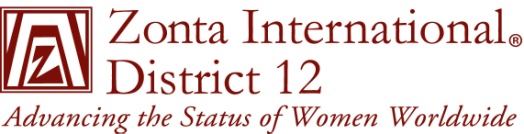 2013 District 12 ConferenceAgendaThe Abbey Event ComplexCañon City, COOctober 4-6, 2013Friday, October 4, 20132:00 PM - 5:00 PM    Foyer  Early Registration & Early Credentials Check In 2:00 PM - 3:45 PM    Cafe District 12 Board Meeting3:45 PM - 5:00 PM    AbbeyOptional Tour of Monastery & Chapel        Meet at North Door of Abbey at 3:45 PM2:00 PM  – 5:00 PM    Abbots  Room    Zonta Store Set Up6:00 PM  – 8:00 PM    Winery     Wine Tasting and Heavy Hors d'oeuvres       The Holy Cross Winery - Just east of the Abbey Saturday, October 5, 2013Saturday, October 5, 2013 Zonta Store OpenContinental BreakfastReport of Credentials Committee                 By: Susan Sandoval, Credentials Chair  Presentation of Conference Standing Rules of Order &               Voting Procedures                   By: Ann Hefenieder, Parliamentarian  2011 District Conference Minutes &                            2012 Governor's Seminar Minutes               By: Denise Luckhurst, Secretary Presentation of Conference Program & Logistics                  By: Stacey Cline, Conference Co-Chair  Official Zonta International Remarks               By: Joy Orlich, Zonta International Director and D12 Liaison                Video By: Lynn McKenzie, Zonta International President Coffee Break      District 12 Scholarship Fund                  By: Ann Hodgson, Service Chair         Raffle Basket Ticket Sales                By: Zonta Club of the Pikes Peak Area  Business Session ResumesTreasurer's Report                By: Bridget Masters, Treasurer  District 12 Accomplishments & Board Reports                   By: Sheila Davis, Governor  Blazing Trails In the Past - Archiving Finds                By: D12 Clubs - Billings, Black Hills, Glendive, Pierre,                                             So Black Hills, Spearfish, Sturgis, Cheyenne,                                             Converse Cty, Ft. CollinsReport of the Nominating Committee                By: Nikki Headlee, Nominating Committee ChairCandidate SpeechesElectionsZonta Store OpenBusiness Session ResumesChanges to Zonta International Bylaws          By: Reneé Coppock, Area 1 Director  District 12 Policies & Procedures Manual Revisions         By: Deb Beatty, Bylaws Chair New District 12 Website         By: Susie Nulty, WebmasterBlazing Trails In the Past - Archiving Finds           By: D12 Clubs - Greeley, Laramie, Boulder Cty, Denver,                                       Denver II, Douglas Cty, Foothills,                                        Lakewood/Golden, Pikes Peak, Prowers Cty,                                       Royal Gorge    3:00 PM - 3:30 PM       Benedict Room  Coffee BreakZonta Store Open  6:00 PM – 6:45 PM      Benedict RoomReception & Cocktails   8:00 PM – 10:30 PM       Benedict Room  Awards Banquet Group Picture for Zonta Says No WebsiteRaffle Basket Drawings    10:30 PM – 11:00 PM         Benedict Room  Fellowship with Governor Sheila & International Director JoySunday, October 6, 2013Credentials Check-In      Delegates/Alternates/Voting Board Members Leadership Training      Breakout Sessions - Choose one: Club President's Responsibilities                 By: Debbie Squires, Area 3 DirectorMembership Net +1 Goal                 By: Marcy O'Toole, Teresa Forbes, Michelle Ammerman,                         Linda Hawkins Service Recognition Award Program                 By: Ann Hodgson, Service Chair & Area 3 Vice DirectorAdvocacy in Your Club                  By: Jane Page, Advocacy Chair Archiving in 2013-2014                  By: Barb Pellegren, Archivist/Historian Business Session ResumesClosing Comments       By: Joy Orlich, Zonta International Director & D12 Liaison  Call to 2014 Governor's Seminar      By: Zonta Club of Cheyenne  Closing Comments & Adjournment       By: Sheila Davis, Governor          Area 1 Meeting - April 25 & 26 Black Hills (Rapid City)          Area 2 Meeting - April 11 & 12 Laramie          Area 3 Meeting - March 29 Lakewood/Golden          Area 4 Meeting - April 4 & 5 Prowers Cty (Lamar)   NoonAdjournmentDistrict 12 Board Meeting 